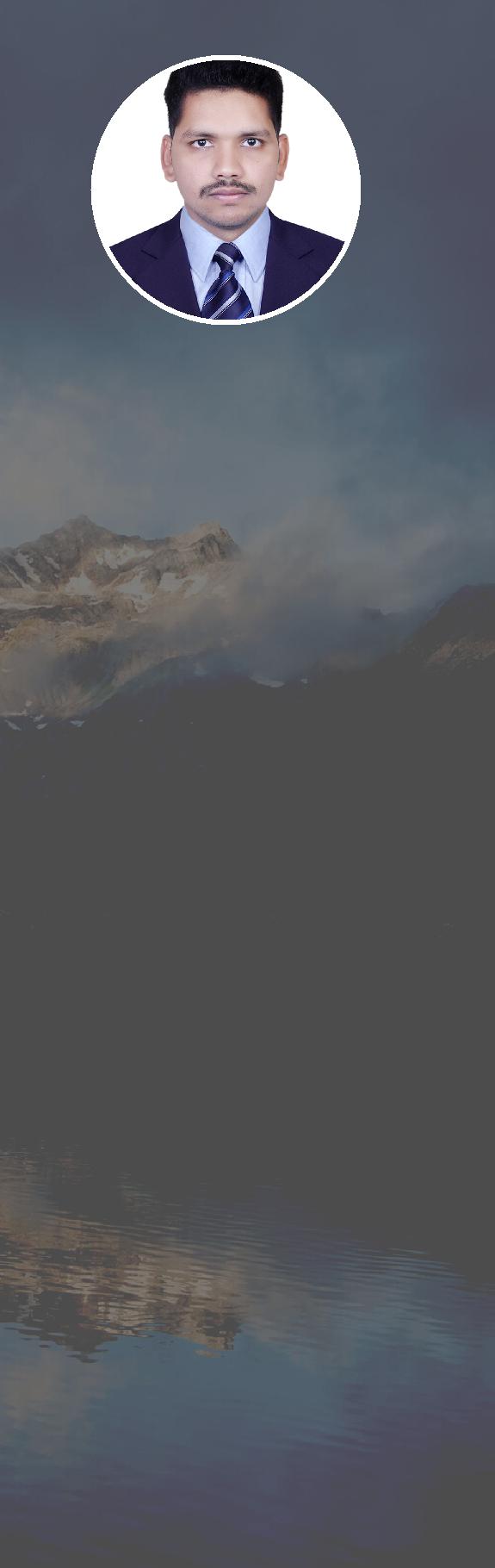 SRIHARI Electrical EngineerCAREER OBJECTIVEFocused professional with 4 years of experience and a proven knowledge of designing and completing projects on time and in alignment with client expectations and regulatory guidelines.Skilled at managing project budgets and resources. Aiming to leverage my skills to successfully fill the Electrical Engineer role in an organisation.CONTACT DETAILSEmail : srihari-395705@gulfjobseeker.com DRIVING LICENSE DETAILSUAE License Holder (LMV)EMPLOYMENT HISTORYHyderabad, India.ELECTRICAL ENGINEER	-	JUNE 2015 - SEPTEMBER 2017Prepares accurate cost estimates for materials,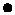 equipment and labor to determine a project'seconomic feasibility resulting in a 95% customersatisfaction rating.Supervising LV panel board assembling andprotection.Design and fabrication of Automatic power factorcontrol (APFC) panel.Responsible for obtaining prior approval from concerned authorities.Calculating production cost and providing inputs for pricing strategy.Testing & Commissioning of switch gear panel Ensure reliability and safety of all electrical panelsLOOTAH GROUP OF COMPANIES - DUBAI , UAEELECTRICAL ENGINEER	-	OCTOBER 2017 - PRESENTproject assignments with other engineers and technicians and review drawings supplied by vendors, clients, and architects to recommend necessary changes.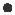 Perform detailed calculations to compute and establish manufacturing, construction or installation standards or specifications.Develop budgets, estimating labor, material, and construction costs.Prepare specifications for purchases of materials or equipmentGood knowledge in sizing cables, circuit breakers & capacitor banks.Testing and commissioning of switch gear panels. Worked as Electrical Engineer at Dubai municipality project (234 villas Ground) in Alquoz & Oud al muteena, Dubai.Worked as Electrical Engineer at (2B+G+23) Building at Motor city, Dubai.Working as Electrical Engineer at (G+4) Labour camp at Jabel ali, Dubai.LANGUAGES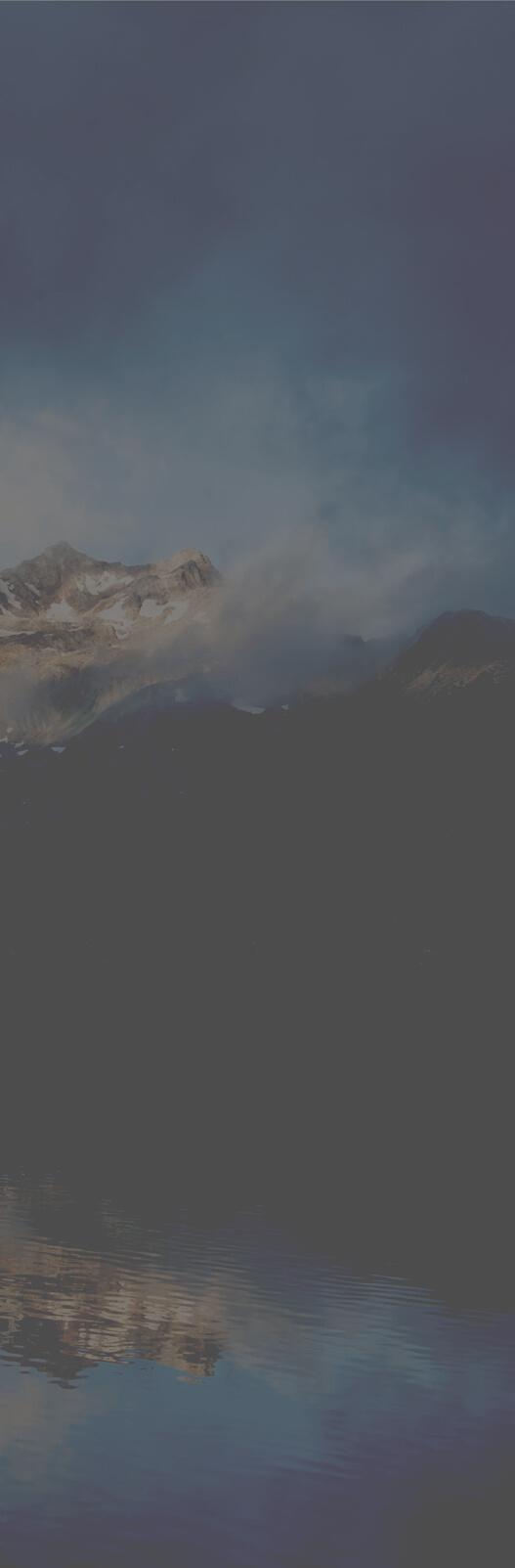 English	FluentHindi	FluentArabic	ConversationalTelugu	NativeHOBBIES & INTERESTSPlaying Volleyball and Gardening.Enthusiasm to learn new things and share knowledgeCORE STRENGHTSAuto cadCircuit DesigningLow Voltage WorksLV Panel & Capacitor bank assembling Fire alarm & Emergency lighting works Cost & Quantity estimation of materialsGood Knowledge about DEWA regulations Team leaderComplex problem solvingStrategic planning to finish works on timeACADEMIC HISTORYSWARNANDHRA INSTITUTE OF ENGINEERING AND TECHNOLOGYBachelor's in Electrical and Electronics Engineering Graduated in April 2015Bachelor's Degree certificate attested by India and UAE government.+2 level certificate of board of intermediate education.certificate of secondary school education in the year 2009.Certifed in Autocad and Matlab Simulation.Certifed in PLC & SCADA.Certifed in CRT Training programme conduted in college level.Participation certificate for seminars conducted in college level.PERSONEL PROFILEDate of Birth	: April 03, 1994Gerder	: MaleMarital Status	: SingleNationality	: IndianReferences	: Available upon request.